                                                                                                                                                   July 02, 2019              Money Market Operations as on July 01, 2019                                                                                                                  (Amount in Rupees billion, Rate in Per cent) RESERVE POSITION@@ Based on Reserve Bank of India (RBI) / Clearing Corporation of India Limited (CCIL).   -   Not Applicable / No Transaction **   Relates to uncollateralized transactions of 2 to 14 days tenor. @@ Relates to uncollateralized transactions of 15 days to one year tenor # The figure for the cash balances with RBI on Sunday is same as that of the previous day (Saturday). $ Includes refinance facilities extended by RBI ¥  As per the Press Release No. 2014-2015/1971 dated March 19, 2015
*  Net liquidity is calculated as Repo+MSF+-Reverse Repo
                                                                                                                                                      Ajit Prasad
Press Release : 2019-2020/15		                                                             Director (Communications)प्रेस प्रकाशनी  PRESS RELEASEसंचार विभाग, केंद्रीय कार्यालय, एस.बी.एस.मार्ग, मुंबई-400001________________________________________________________________________________________________________DEPARTMENT OF COMMUNICATION, Central Office, S.B.S.Marg, Mumbai-400001फोन/Phone: 91 22 2266 0502 फैक्स/Fax: 91 22 2266 0358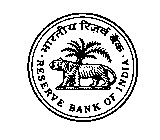 भारतीय रिज़र्व बैंकRESERVE BANK OF INDIA वेबसाइट : www.rbi.org.in/hindiWebsite : www.rbi.org.inइ-मेल email: helpdoc@rbi.org.inMONEY MARKETS@MONEY MARKETS@Volume 
(One Leg)Weighted Average Rate      RangeA.Overnight Segment (I+II+III+IV)   	2,245.085.604.40-5.95A.I.  Call Money   	251.875.744.40-5.90A.II. Triparty Repo 1,391.455.555.00-5.80A.III. Market Repo       601.765.664.75-5.95A.IV. Repo in Corporate Bond 0.00-B.Term Segment B.I. Notice Money**  1.775.725.10-5.90B.II. Term Money@@12.68-5.60-6.35B.III. Triparty Repo 3.195.745.65-5.75B.IV. Market Repo 1.305.065.00-5.25B.V. Repo in Corporate Bond 5.187.857.85-7.85RBI OPERATIONS@		RBI OPERATIONS@		Auction DateTenor (Days)Maturity 
DateAmount Outstanding   CurrentRate/Cut  
off RateC.Liquidity Adjustment Facility (LAF)Liquidity Adjustment Facility (LAF)(i) Repo (Fixed  Rate)                          Mon, 01/07/20191Tue, 02/07/201948.575.75(ii) Repo (Variable Rate)(ii.a) Regular 14-dayTue, 18/06/201914Tue, 02/07/201980.255.76Fri, 21/06/201914Fri, 05/07/2019220.655.76Tue, 25/06/201914Tue, 09/07/2019177.905.76Fri, 28/06/201914Fri, 12/07/201940.855.76(ii.b) Others-----(iii) Reverse Repo (Fixed  Rate)   Mon, 01/07/20191Tue, 02/07/2019284.495.50(iv) Reverse Repo (Variable Rate)Mon, 01/07/20191Tue, 02/07/2019846.565.74Mon, 01/07/20191Tue, 02/07/2019234.455.74Mon, 01/07/20197Mon, 08/07/2019249.755.74D.Marginal Standing Facility (MSF)Mon, 01/07/20191Tue, 02/07/20191.006.00E.Standing Liquidity Facility (SLF) Availed from RBI$Standing Liquidity Facility (SLF) Availed from RBI$24.53F.Net liquidity injected [injection (+)/absorption (-)] *Net liquidity injected [injection (+)/absorption (-)] *-1021.50G.Cash Reserves Position of Scheduled Commercial Banks	Cash Reserves Position of Scheduled Commercial Banks	(i) Cash balances with RBI as on#  July 01, 20195,269.44(ii) Average daily cash reserve requirement for the fortnight ending  July 05, 20195,151.88H.   Government of India Surplus Cash Balance Reckoned for Auction as on ¥July 01, 20190.00